Publicado en   el 05/11/2014 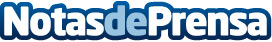 EROSKI vende 160 supermercados propios en la zona centro y sur por 146 millonesDatos de contacto:Nota de prensa publicada en: https://www.notasdeprensa.es/eroski-vende-160-supermercados-propios-en-la Categorias: Consumo http://www.notasdeprensa.es